ANEXO ITERMO DE REFERÊNCIA1. OBJETO A aquisição de poltronas ergonômicas giratórias.2. OBJETIVO A aquisição tem por objetivo substituir as poltronas dos vereadores utilizadas em suas Sessões, e também adquirir 02 (duas) extras para eventuais participações de autoridades externas ex: governador, prefeito, dentre outros, mantendo assim o mesmo padrão.3. JUSTIFICATIVA Tendo em vista a solicitação administrativa datada em 11/09/2022 referente ao processo 27/2022, as poltronas solicitadas são de extrema valia, uma vez que, são necessários para atender a demanda dos vereadores desta Casa de Leis.Conforme relatado pela administração, esta aquisição tem por objetivo substituir as poltronas quebradas, desgastadas por tempo de uso que são utilizadas pelos vereadores durante suas reuniões.4. FUNDAMENTAÇÃO LEGAL 4.1. Este Termo de Referência foi elaborado em cumprimento ao disposto na Lei nº 10.520 de 17 de julho de 2002 com aplicação subsidiaria da Lei nº 8.666 de 21 de junho de 1993 e suas alterações.5. ESTIMATIVA DE CUSTOS 5.1. Os valores para a aquisição descrita acima, por meio de coleta de preços. 5.2. A estimativa de custos necessários à aquisição do equipamento objeto deste Termo de Referência é de R$ 31.672,50 (trinta e um mil, seiscentos e setenta e dois reais e cinquenta centavos).6. RELAÇÃO DE MATERIAL E ESPECIFICAÇÕES TÉCNICAS* Legenda: UN = UNIDADE; CX = CAIXA; PCT = PACOTE.7. LOCAL E PRAZO DE ENTREGA DOS MATERIAIS 7.1. Os produtos serão solicitados de acordo com a demanda pelo CONTRATANTE, formulada através de Ordem de Fornecimento, emitida pela administração da Câmara Municipal: 7.2. Rua São José, 664, Nova Andradina/MS, CEP:79750- 000. 7.3. A CONTRATADA deverá atender aos pedidos de fornecimento efetuados pela CONTRATANTE.7.4. O prazo limite para a entrega e instalação (se necessário) será de 10 (dez) dias corridos. A contagem dos prazos dar-se-á a partir do efetivo recebimento da ordem de serviço; 7.5. No ato do recebimento do objeto executado, o servidor responsável verificará se estão em conformidade com o descrito no presente termo de referência, testando todas as suas funcionalidades descritas e observando se coincide com o solicitado.8. DO RECEBIMENTO 8.1. O item (material) adjudicado deverá ser entregue, dentro do prazo estipulado no item 7.4 deste Termo de Referência, e será recebido pelo setor administrativo da Câmara Municipal juntamente com a Comissão de Compras. 8.2. A CONTRATADA se obriga a cumprir plenamente o previsto no artigo 71 da lei 8666/93 e suas alterações posteriores.9. DA VIGÊNCIA 9.1. A vigência deste Pregão será de 12 meses.10. ACOMPANHAMENTO E FISCALIZAÇÃO 10.1.A execução do contrato será acompanhada e fiscalizada por um representante da CONTRATANTE, no caso específico determinado pelo Ato do Presidente nº 04/2017.10.2.O fiscal de contrato, representante da CONTRATANTE, anotará em registro próprio todas as ocorrências relacionadas eficiência e qualidade dos produtos, determinando o que for necessário para trocas dos produtos ou manutenções que tiverem de ser feitas.11. DO PAGAMENTO 11.1. O pagamento será efetuado mediante apresentação de Nota Fiscal/Fatura emitida pela CONTRATADA, acompanhada de documentos que comprovem a regularidade fiscal perante a fazenda pública federal, estadual e municipal, bem como certidão negativa de débitos trabalhistas, de regularidade do recolhimento de Fundo de Garantia por Tempo de Serviço. 11.2. Os valores devidos à Contratada deverão ser depositados em conta bancária a ser informada pela contratada no prazo de até 30 dias após a emissão da nota fiscal. Não será efetuado qualquer pagamento à CONTRATADA enquanto houver pendência e liquidação da obrigação financeira em virtude de penalidade ou inadimplência contratual.11.3. Eventuais atrasos na apresentação de nota fiscal e demais documentos de regularidade da empresa implicam em prorrogação do prazo para pagamento.11.4. A dotação orçamentária que regerá tal contratação: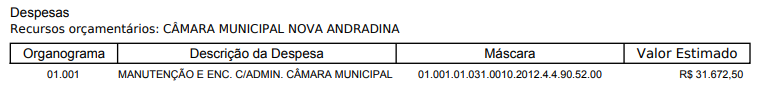 12. OBRIGAÇÕES DA CONTRATANTE 12.1. São obrigações da Contratante: 12.2. Receber o objeto no prazo e condições estabelecidas no Edital e seus anexos; 12.3. Verificar minuciosamente, no prazo fixado, a conformidade dos bens recebidos provisoriamente com as especificações constantes do Edital e da proposta, para fins de aceitação e recebimento definitivo; 12.3.1. Comunicar à Contratada, por escrito, sobre imperfeições, falhas ou irregularidades verificadas no objeto fornecido, para que seja substituído, reparado ou corrigido; 12.3.2. Acompanhar e fiscalizar o cumprimento das obrigações da Contratada, através de comissão/servidor especialmente designado; 12.3.3. Efetuar o pagamento à Contratada no valor correspondente ao fornecimento do objeto, no prazo e forma estabelecidos no Edital e seus anexos; 12.4. A Administração não responderá por quaisquer compromissos assumidos pela Contratada com terceiros, ainda que vinculados à execução do presente Termo de Contrato, bem como por qualquer dano causado a terceiros em decorrência de ato da Contratada, de seus empregados, prepostos ou subordinados. 12.5 - As obrigações da CONTRATADA serão conforme consta na minuta do contrato em anexo ao processo. 12.6 - Instalado e (ou) testado13. OBRIGAÇÕES DA CONTRATADA 13.1. A Contratada deve cumprir todas as obrigações constantes no Edital, seus anexos e sua proposta, assumindo como exclusivamente seus os riscos e as despesas decorrentes da boa e perfeita execução do objeto e, ainda: 13.1.1. Efetuar a entrega do objeto em perfeitas condições, conforme especificações, prazo e local constantes no Termo de Referência e seus anexos, acompanhado da respectiva nota fiscal, na qual constarão as indicações referentes a: marca, fabricante, modelo, procedência e prazo de garantia ou validade; 13.1.1.1. O objeto deve estar acompanhado do manual do usuário, com uma versão em português e da relação da rede de assistência técnica autorizada; 13.1.2. Responsabilizar-se pelos vícios e danos decorrentes do objeto, de acordo com os artigos 12, 13 e 17 a 27, do Código de Defesa do Consumidor (Lei nº 8.078, de 1990); 13.1.3. Substituir, reparar ou corrigir, às suas expensas, no prazo fixado neste Termo de Referência, o objeto com avarias ou defeitos; 13.1.4. Comunicar à Contratante, no prazo máximo de 24 (vinte e quatro) horas que antecede a data da entrega, os motivos que impossibilitem o cumprimento do prazo previsto, com a devida comprovação; 13.1.5. Manter, durante toda a execução do contrato, em compatibilidade com as obrigações assumidas, todas as condições de habilitação e qualificação exigidas na licitação; 13.1.6. Indicar preposto para representá-la durante a execução do contrato.13.1.7 – Montado, instalado e (ou) testado.14. DISPOSIÇÕES GERAIS 14.1. A inobservância das normas deste Termo de Referência e das especificações técnicas implicará na não aceitação total ou parcial do equipamento, devendo a empresa contratada substituir o equipamento recusado sem o direito à indenização;14.2. O presente termo de referência é parte integrante do contrato que dará origem, vinculando-o em todos os termos.14.3. As partes elegem o foro da comarca de Nova Andradina-MS para dirimir quaisquer problemas oriundos da presente contratação.Nova Andradina-MS, 1° dezembro de 2022.LEANDRO FERREIRA LUIZ FEDOSSIPresidente da Câmara Municipal de Nova Andradina/MSNºESPECIFICAÇÃOQt./Un. MEDIDAVALORVALORUnitTotal01Poltrona Presidente Ergonômica giratória de espaldar alto na cor preta, base e braços de aço cromado, sendo a base giratória com rodízios, o braço com apoio (este apoio revestido na mesma cor da poltrona), pistão a Gás (peso mínimo suportado 150kg), mecanismo sincronizado - permitindo travar a inclinação do encosto em diversas posições, Assento com tecnologia de molas ensacadas,  provida de assento e encosto estofados em concha única, confeccionado em madeira compensada lamina anatômica, espuma do assento  e encosto laminado, possua Norma Regulamentadora do trabalho NR 17. Equivalente ou superior a Cadeira Escritório Presidente Giratória em Couro Califórnia Fratini.15 UNR$ 2.111,50R$ 31.672,50TOTALR$ 31.672,50R$ 31.672,50R$ 31.672,50